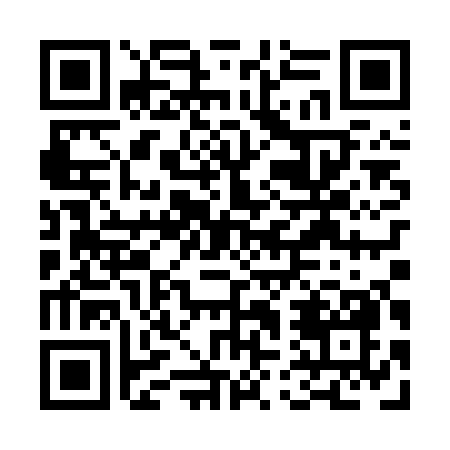 Prayer times for Davidson Hill, Quebec, CanadaMon 1 Jul 2024 - Wed 31 Jul 2024High Latitude Method: Angle Based RulePrayer Calculation Method: Islamic Society of North AmericaAsar Calculation Method: HanafiPrayer times provided by https://www.salahtimes.comDateDayFajrSunriseDhuhrAsrMaghribIsha1Mon3:075:0512:546:178:4210:402Tue3:075:0512:546:178:4210:403Wed3:085:0612:546:178:4210:394Thu3:105:0712:546:178:4110:385Fri3:115:0712:546:168:4110:376Sat3:125:0812:546:168:4010:377Sun3:135:0912:556:168:4010:368Mon3:145:1012:556:168:4010:359Tue3:165:1012:556:168:3910:3410Wed3:175:1112:556:158:3810:3311Thu3:185:1212:556:158:3810:3112Fri3:205:1312:556:158:3710:3013Sat3:215:1412:556:158:3710:2914Sun3:235:1512:556:148:3610:2815Mon3:245:1612:566:148:3510:2616Tue3:265:1712:566:148:3410:2517Wed3:275:1812:566:138:3310:2418Thu3:295:1912:566:138:3310:2219Fri3:305:2012:566:128:3210:2120Sat3:325:2112:566:128:3110:1921Sun3:345:2212:566:118:3010:1722Mon3:355:2312:566:118:2910:1623Tue3:375:2412:566:108:2810:1424Wed3:395:2512:566:098:2710:1225Thu3:405:2612:566:098:2610:1126Fri3:425:2712:566:088:2510:0927Sat3:445:2812:566:088:2310:0728Sun3:465:2912:566:078:2210:0529Mon3:475:3012:566:068:2110:0430Tue3:495:3212:566:058:2010:0231Wed3:515:3312:566:058:1810:00